SHANGHAI  JINYUAN  PLASTIC  PRODUCTS  CO.,LTDProduct DescriptionThe difference between the three materials，PP/PET/PVCCost Structure1. File folderE310 file folder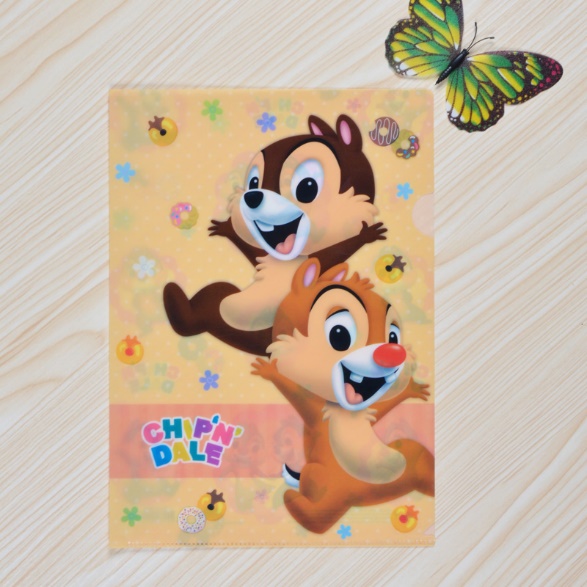 3  in file folder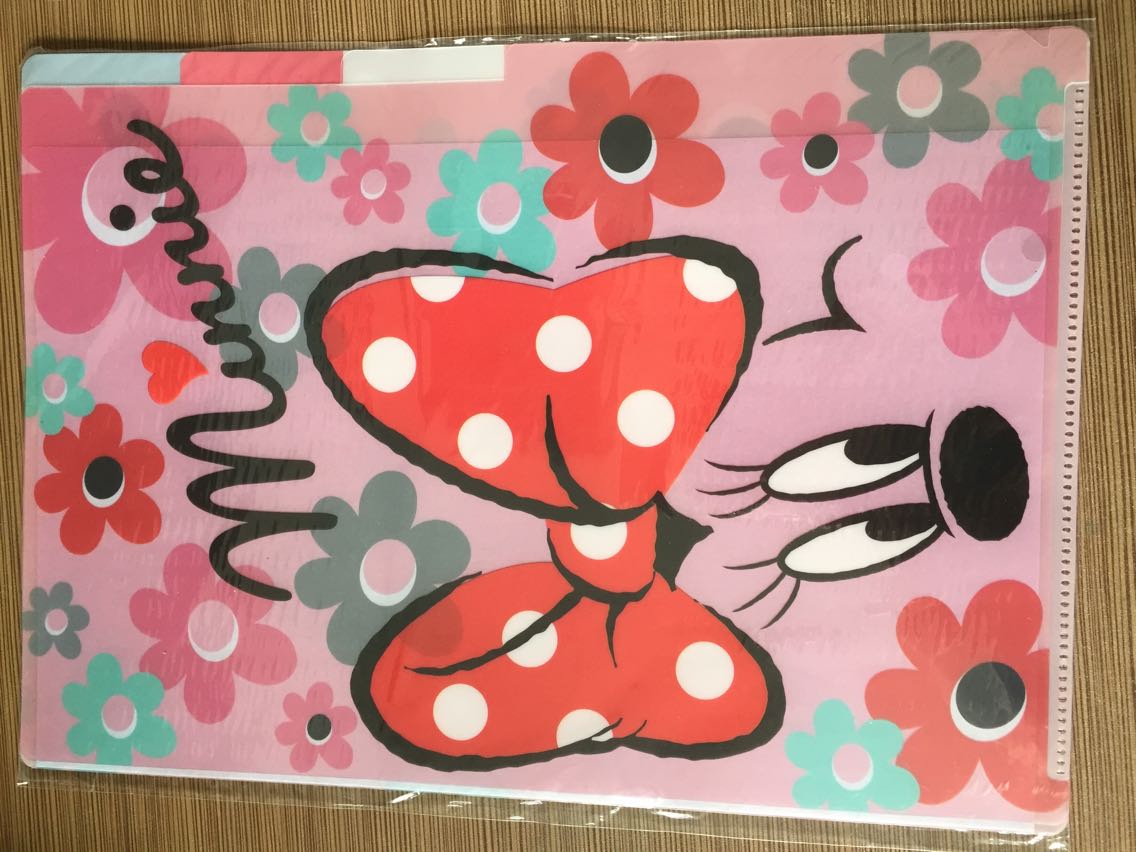 4 in file folder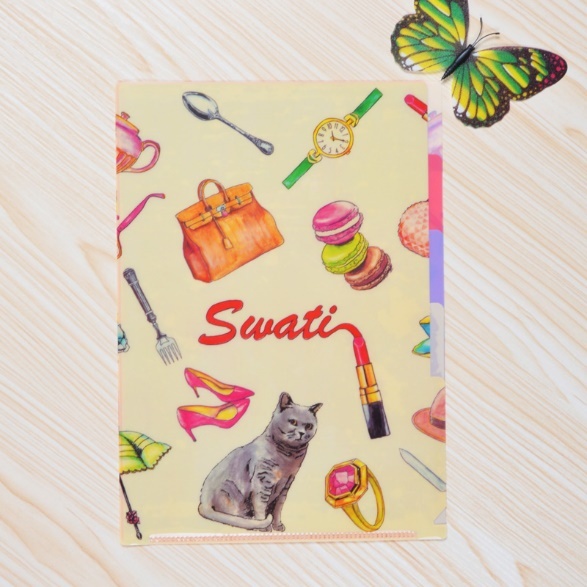 5 in file folder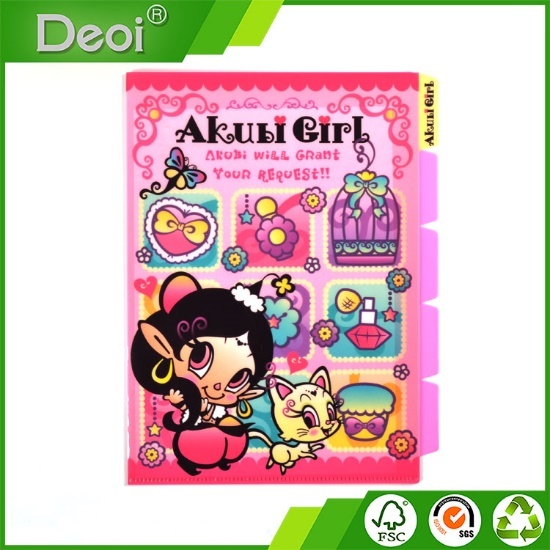 10 in file folder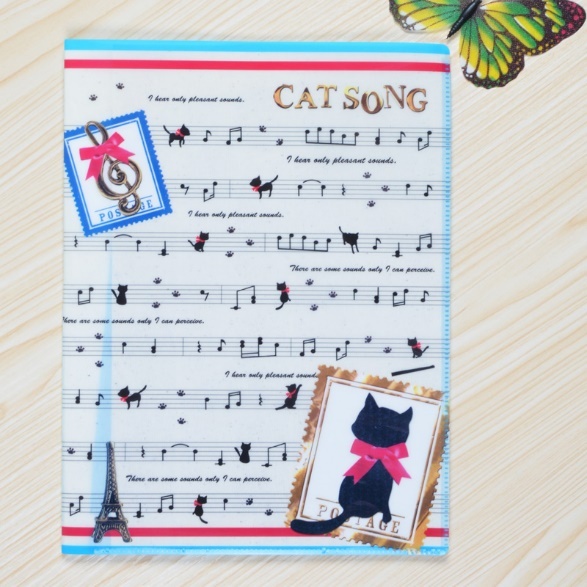 File folder with a zipper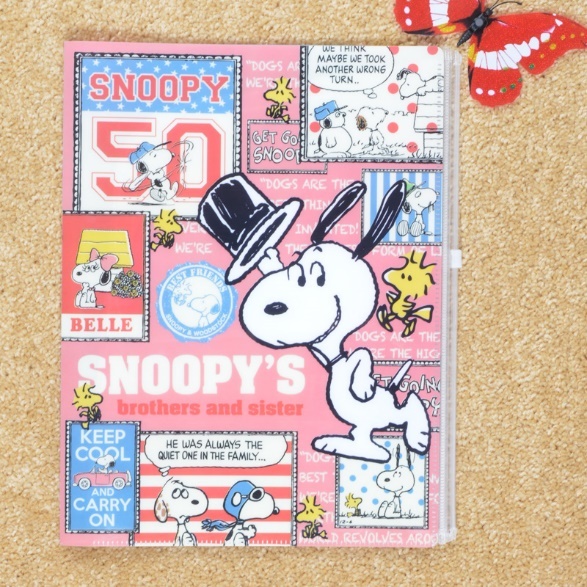 Open type 5 in folder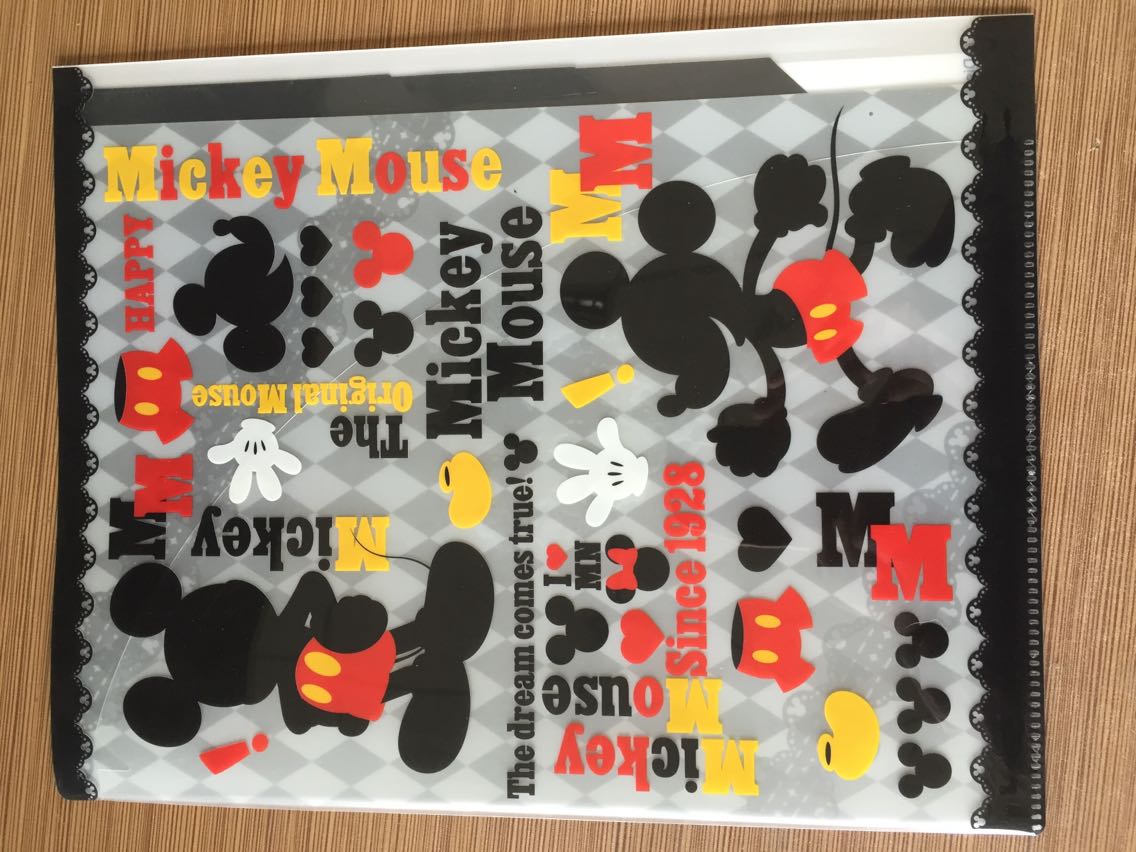 Powerful folder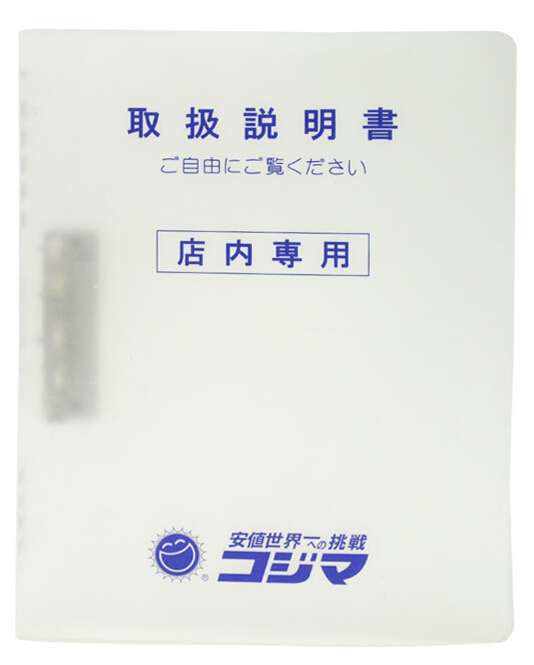 Loose-leaf binder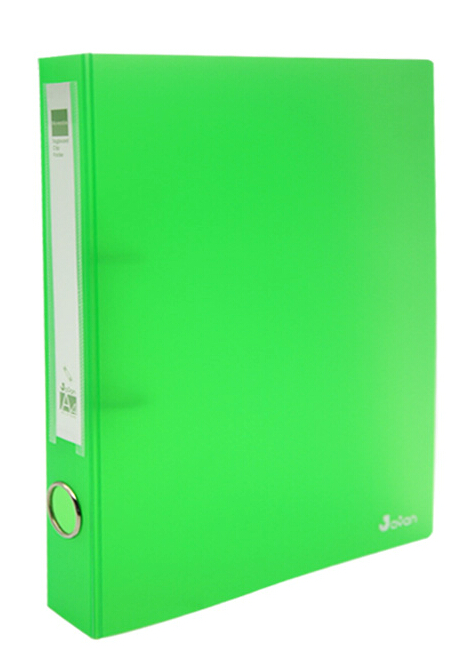 2. File packageLoose-leaf binder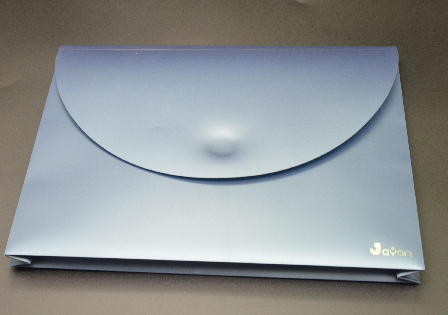 File package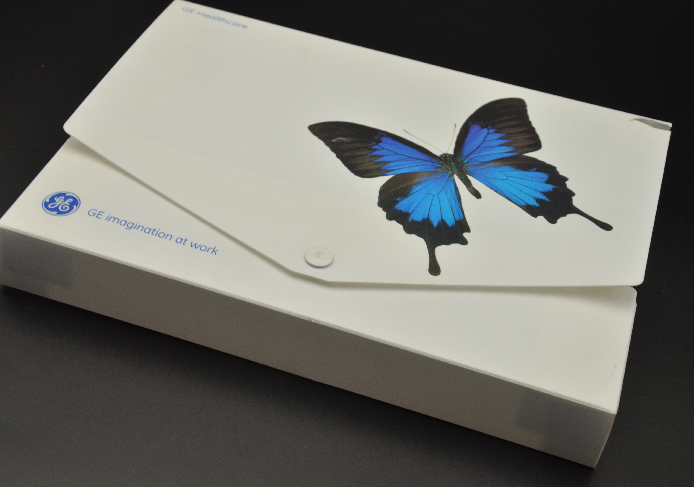 File package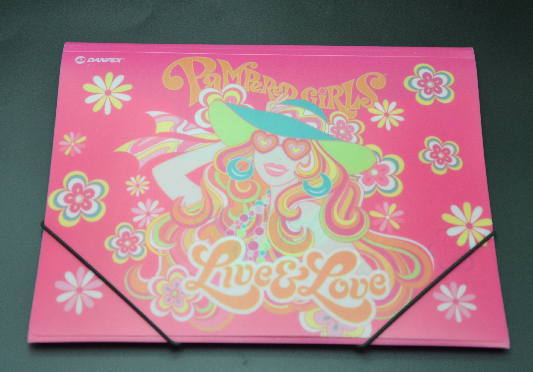 3. Material bag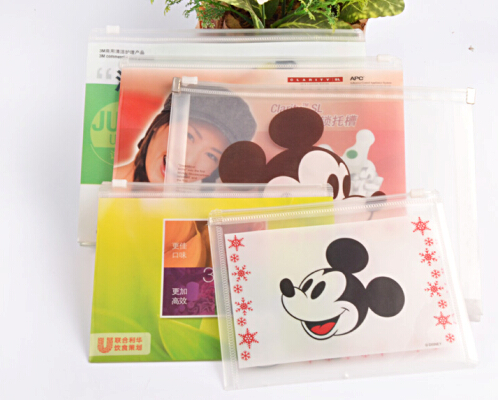 4.Information BookletInformation Booklet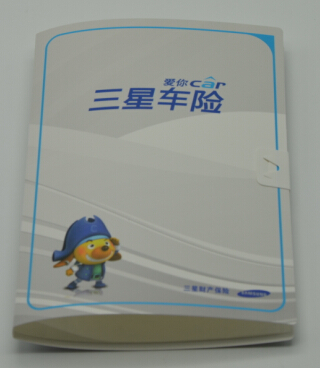 Information Booklet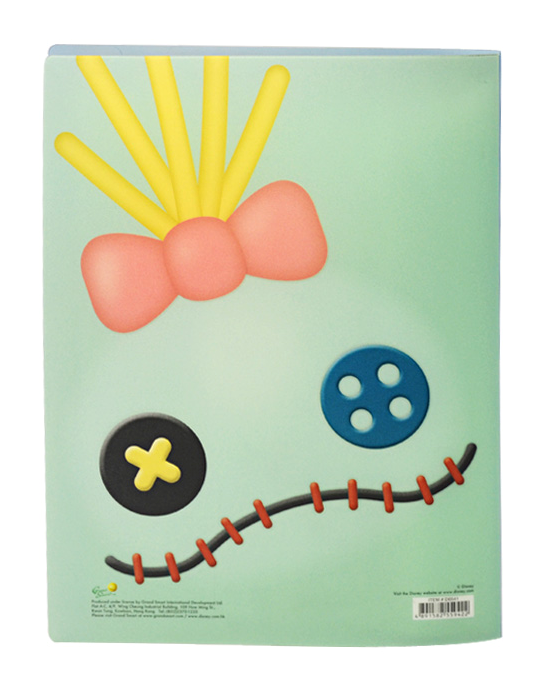 Information Booklet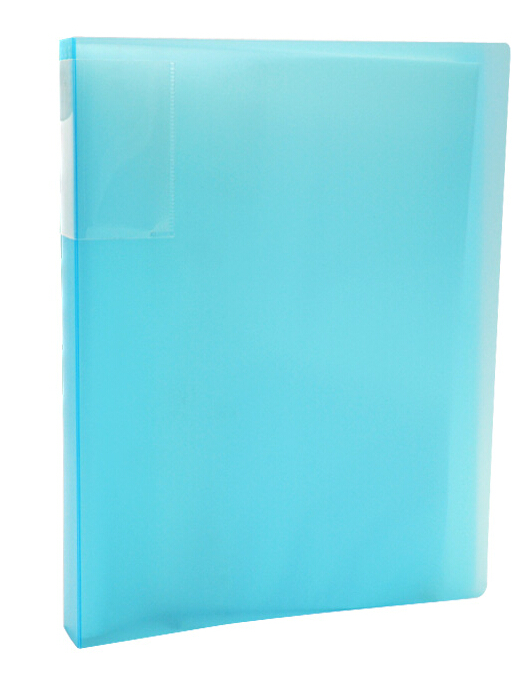 5.Slipcase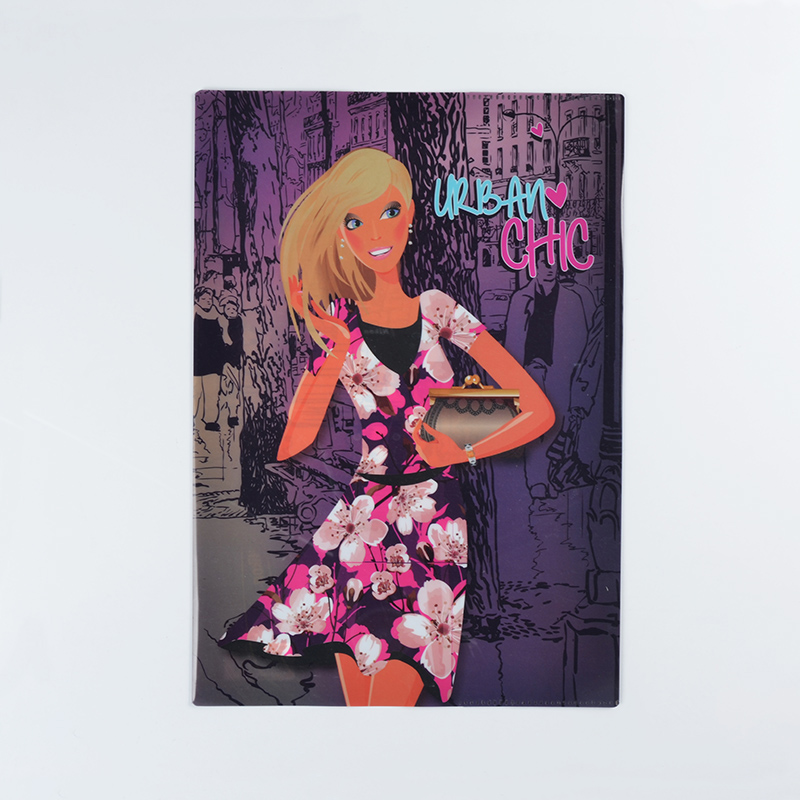 6.Expanding File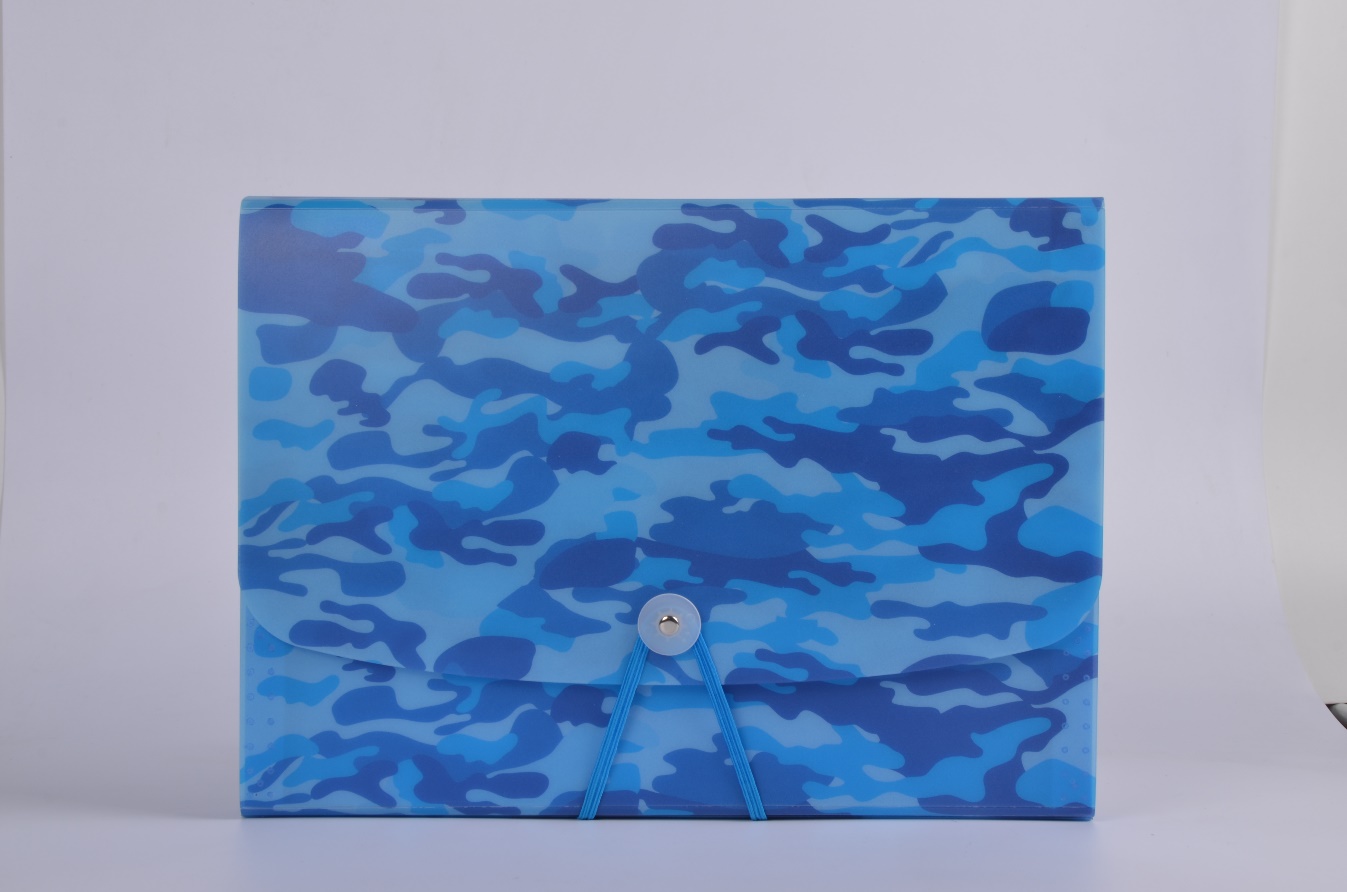 Suede organ package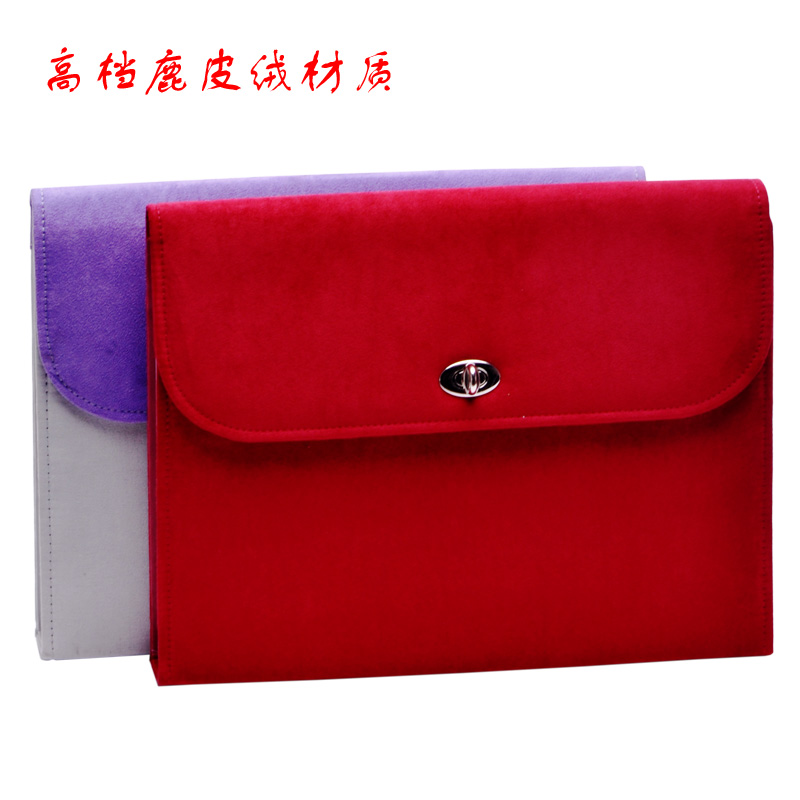 7.Tag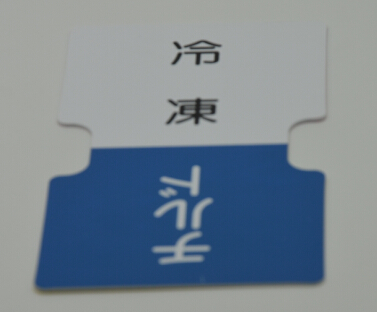 Tag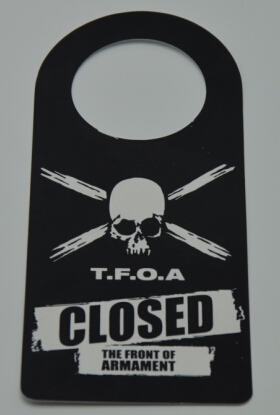 Tag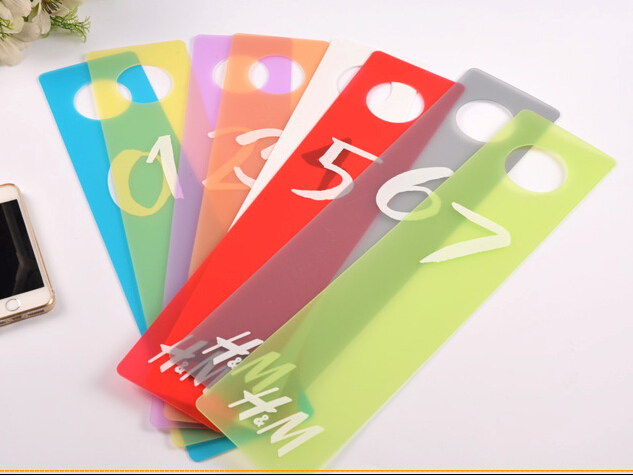 8. Name-card album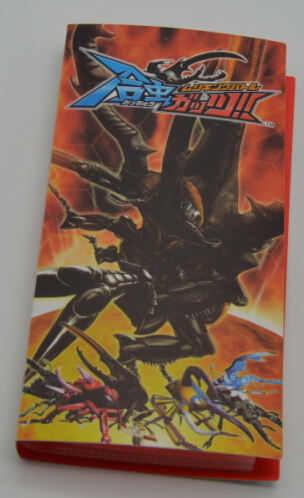 9. Portable Notebook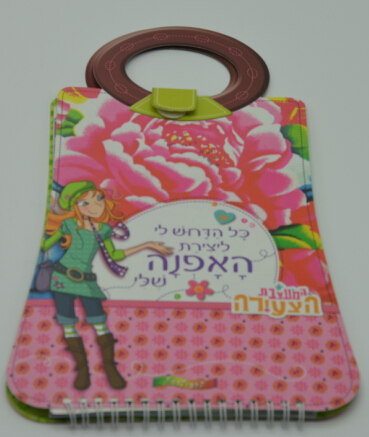 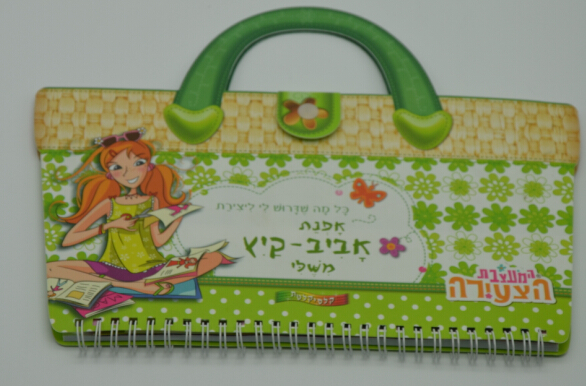 Golden Notebook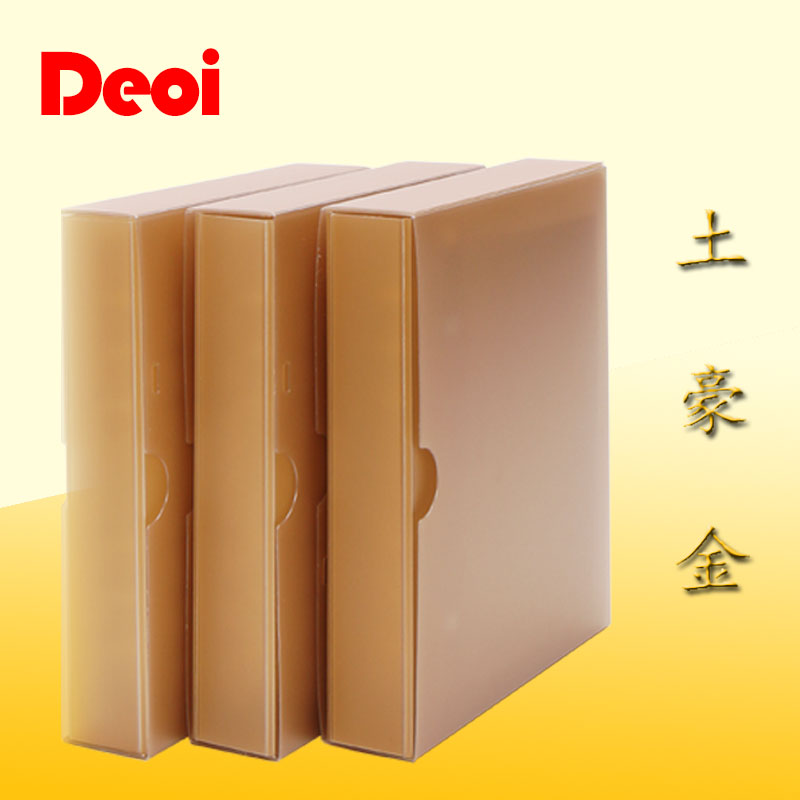 Pencil box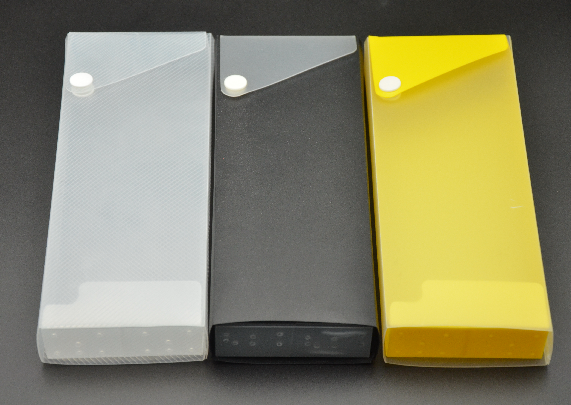 Ruler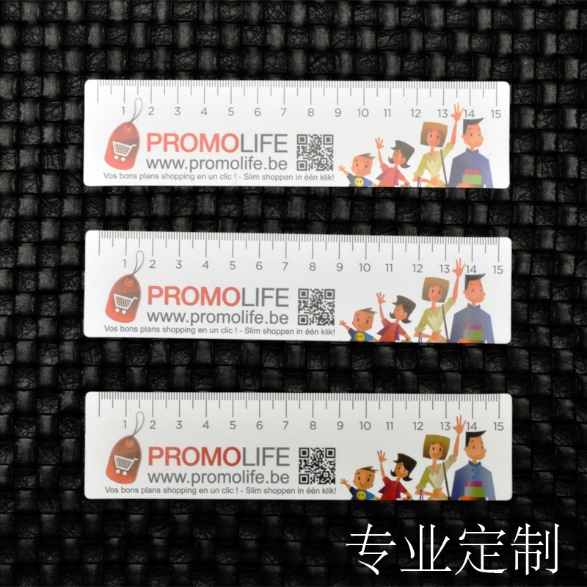 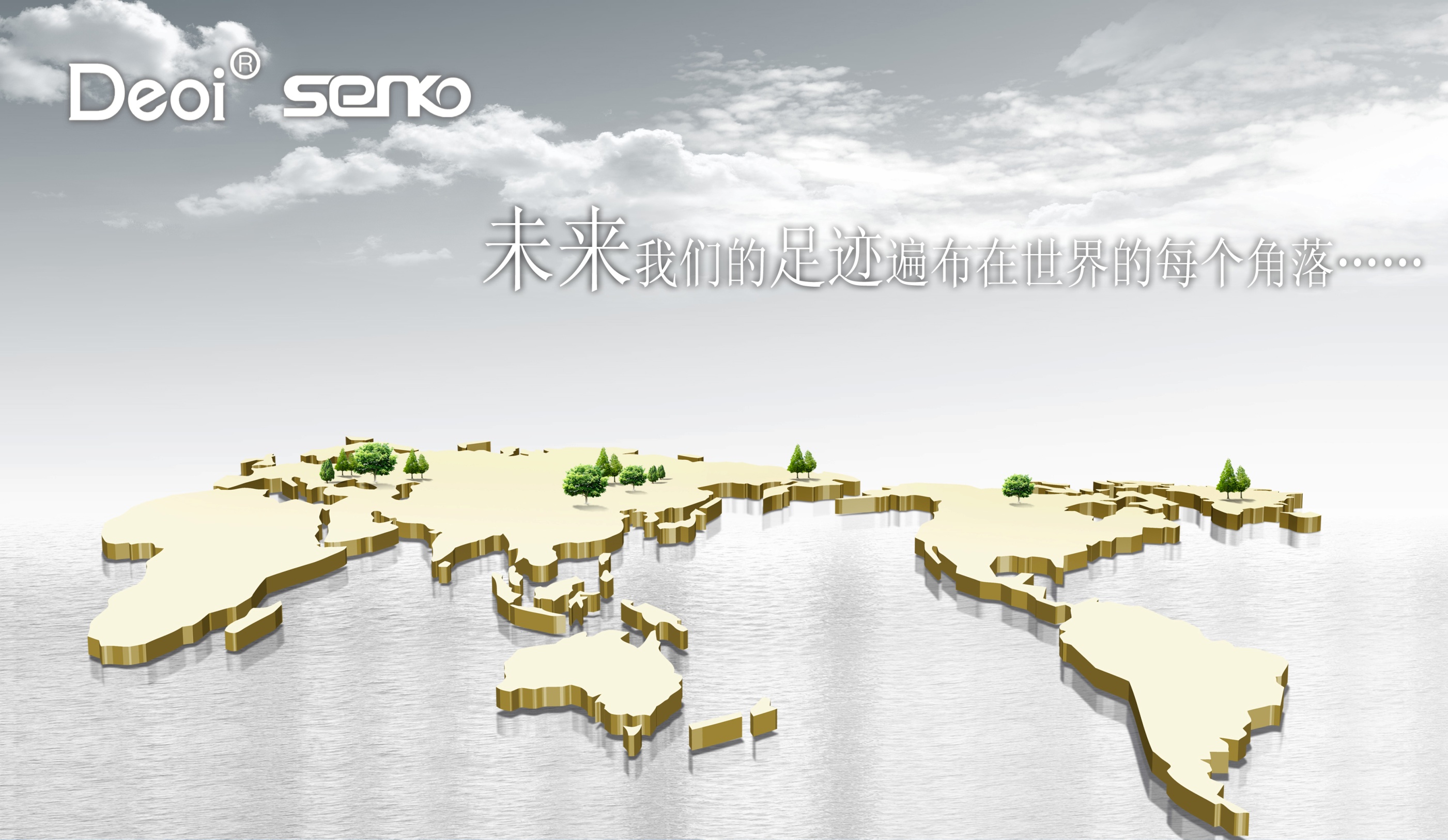 Product name：E310 file folder/L shape file folderMaterial：Environmental mirror PP, Cape throughProduct Specifications：A4Product Size（mm）：Expand Size（mm）：310*220460*640----2 pieceMaterial thickness（mm）：0.2Product Weight（g）：22.5printing art：CMYK+white   Offset printing ink in printingProduction Process：Produced films - Printing - die - Ultrasound - PackagingProduct name：3 in file folderMaterial：Environmental mirror PP, Cape throughProduct Specifications：A4Product Size（mm）：Expand Size（mm）：310*220460*640----1 pieceMaterial thickness（mm）：0.2Product Weight（g）：48.4Printing art：Cover and inside pages areCMYK + white offset printing, ink is printed insideProduction Process：Produced films - Printing - die - Ultrasound - PackagingProduct name：4 in file folderMaterial：Environmental mirror PP, Cape throughProduct Specifications：A4Product Size（mm）：Expand Size（mm）：310*220460*640--1piece，320*230---1 pieceMaterial thickness（mm）：0.2Product Weight（g）：58.5printing art：Cover and inside pages areCMYK + white offset printing, ink is printed insideProduction Process：Produced films - Printing - die - Ultrasound - PackagingProduct name：5 in file folderMaterial：Environmental mirror PP, Cape throughProduct Specifications：A4Product Size（mm）：Expand Size（mm）：310*235480*645-----2 pieceMaterial thickness（mm）：0.2Product Weight（g）：74.8printing art：Front and back covers CMYK + white offsetInk in print, in the page does not printProduction Process：Produced films - Printing - die - Ultrasound - PackagingProduct name：10 in file folderMaterial：Environmental mirror PP, front and back covers of Cape transparent material, inside color materialProduct Specifications：A4Product Size（mm）：Expand Size（mm）：310*235490*650------2 pieceMaterial thickness（mm）：0.2Product Weight（g）：154printing art：Front and back covers CMYK + white offsetInk in print, in the page does not printProduction Process：Produced films - Printing - die - Ultrasound - PackagingProduct name：File folder with a zipperMaterial：Environmental mirror PP, front and back covers Cape thoroughly, inside colorProduct Specifications：A4Product Size（mm）：Expand Size（mm）：310*235490*650------2 pieceMaterial thickness（mm）：0.2Product Weight（g）：103.5printing art：Front and back covers CMYK + white offsetInk in print, in the page does not printProduction Process：Produced films - Printing - die - pressed zipper - hot - Ultrasound - PackagingProduct name：Open type 5 in folderMaterial：Environmental protection PP mirror cover, transparent material, color pagesProduct Specifications：A4Product Size（mm）：Expand Size（mm）：310*240920*650------2 pieceMaterial thickness（mm）：0.2Product Weight（g）：103.5printing art：Front and back covers CMYK + white offset printing ink in printing, printing on the bootProduction Process：Produced films - Printing - die - Ultrasound - PackagingProduct name：Powerful folderMaterial：Green frosted PP, material qualitiesProduct Specifications：A4Product Size（mm）：Expand Size（mm）：310*240*20520*640----2 pieceMaterial thickness（mm）：0.8Product Weight（g）：140printing art：1 color screen printingProduction Process：Produced films - Printing - die - Nail jig - PackagingProduct name：Loose-leaf binderMaterial：Environmental protection double-sided matte PP, translucent greenProduct Specifications：A4Product Size（mm）：Expand Size（mm）：310*240*40540*640----2 pieceMaterial thickness（mm）：0.92Product Weight（g）：168.2printing art：gildingProduction Process：Products - stamping die cutting nail fixture - pressure - packing strapProduct name：File packageMaterial：Environmental protection double-sided matte PP (metal blue)Product Specifications：A4Product Size（mm）：Expand Size（mm）：318*238*40420*720----1 pieceMaterial thickness（mm）：0.5Product Weight（g）：89printing art：Bronzing LOGOProduction Process：Produced films - stamping - die - stick Velcro - ultrasonic - PackagingProduct name：File packageMaterial：Environmental sided matte PP, whiteProduct Specifications：A4Product Size（mm）：Expand Size（mm）：323*240*40680*420----1 pieceMaterial thickness（mm）：0.81Product Weight（g）：187.4printing art：Offset CMYK + white, is printedProduction Process：Produced films - Printing - die - clinch - Ultrasound - PackagingProduct name：File packageMaterial：Environmental sided matte PP, Cape transparent materialProduct Specifications：A4Product Size（mm）：Expand Size（mm）：310*245Material thickness（mm）：0.46Product Weight（g）：90printing art：CMYK + white offset printing ink in printingProduction Process：Produced films - Printing - die - wear elastic band - PackagingProduct name：Material bagMaterial：Environmental mirror PP, Cape transparent materialProduct Specifications：A4Product Size（mm）：Expand Size（mm）：344*250*30Material thickness（mm）：0.2Product Weight（g）：37.8printing art：CMYK + white offset printing ink in printingProduction Process：Produced films - Printing - die - pressed zipper - hot - Nail Corner - PackagingProduct name：Information BookletMaterial：Environmental sided matte PP, white materialProduct Specifications：B5Product Size（mm）：In-page size（mm）：Expand Size (mm):235*160*10320*227mm380*500*0.6-----2 pieceMaterial Thickness (mm):Inside Thickness (mm):0.6Single 0.4Product Weight (g):64.4printing art:CMYK + white offset printing, ink is printedProduction process:Produced films - Printing - die - Ultrasonic inside pages - PackagingProduct name：Information BookletMaterial：Environmental sided matte PP, translucent blueProduct Size（mm）：In-page size（mm）：Expand Size (mm):315 * 235 * 16,471 * 315 * 20650 * 505 ---- 2 fightMaterial Thickness (mm):Inside Thickness (mm):0.65mmSingle 0.04mmProduct Weight (g):194.4printing art:CMYK + white offset printing ink in printingProduction process:Produced films - Printing - die - Ultrasonic inside pages - PackagingProduct name：Information BookletMaterial：Environmental sided matte PP, translucent blueProduct Size（mm）：In-page size（mm）：Expand Size (mm):319 * 235 * 15505 * 670 ---- 2 fight47.1 * 319 (20-page)Material Thickness (mm):Inside Thickness (mm):0.618 double wireProduct Weight (g):168.2printing art:No printingProduction process:Produced films - Printing - die - Ultrasonic inside pages - PackagingProduct name：SlipcaseMaterial：Environmental mirror PP, Cape throughProduct Specifications：B5Product Size（mm）：Expand Size（mm）：220 * 155490 * 690 ----- 3 fightMaterial thickness（mm）：0.17Product Weight（g）：16.4printing art：CMYK + white offset printing ink in printingProduction Process：Produced films - Printing - die - Ultrasound - PackagingProduct name：Organ bags, Georgia 12PPMaterial：Green frosted PP, transparentProduct Specifications：A4Product Size（mm）：Expand Size (mm):310*240*30720*330---1 pieceMaterial Thickness (mm):Inside Thickness (mm):0.60.2Product Weight (g):288Printing art:CMYK + white offset printing ink in printingProduction ProcessProduced films - Printing - die - a combination of internal pockets - hot - Ultrasound - clinch - wear elastic band - PackagingProduct name：Suede organ packageMaterial：Suede + cardboard + green PPProduct Specifications：A4Product Size（mm）：220 * 155Material thickness（mm）：0.2Product Weight（g）：603.6printing art：NoProduction Process：Produced films - die - a combination of inside pages - sewing - the buckle - PackagingProduct name：TagMaterial：White PVCProduct Specifications：Product Size（mm）：Expand Size (mm):200*110430*250---4 Material thickness（mm）：1.17Product Weight（g）：44.8printing art：4 color screen printing (two sided printing)Production Process：Film production - Printing - die - cutting - packagingProduct name：TagMaterial：Green black matte PPProduct Specifications：Product Size（mm）：Expand Size (mm):200*110510*230---4 Material thickness（mm）：0.75Product Weight（g）：14.2printing art：1 color screen printingProduction Process：Film production - Printing - die - cutting - packagingProduct name：TagMaterial：Environmental protection double-sided matte PP (a variety of colors)Product Specifications：Product Size（mm）：Expand Size (mm):400*90420*400---4 Material thickness（mm）：1.2Product Weight（g）：36.8printing art：1 color screen printingProduction Process：Film production - Printing - die - cutting - packagingProduct name：Name-card albumMaterial：Environmental sided matte PU, white materialProduct Specifications：Product Size（mm）：Expand Size (mm):214*108*20500*460----4Material Thickness (mm):Inside Thickness (mm):0.68Double 10 wire * 8Product Weight (g):71.4Printing art:CMYK + white offset printing ink in printingProduction ProcessProduced films - Printing - die - Ultrasound - PackagingProduct name：Portable NotebookMaterial：Environmental sided matte PP, white materialProduct Specifications：Product Size（mm）：Expand Size (mm):305*175*6Material thickness（mm）：0.4Product Weight（g）：218printing art：CMYK + white offset printing, ink is printedProduction Process：Produced films - Printing - die - Loading and coil - loaded handle - PackagingProduct name：Portable NotebookMaterial：Environmental sided matte PP, white materialProduct Specifications：Product Size（mm）：Expand Size (mm):280*217*6Material thickness（mm）：0.52Product Weight（g）：240printing art：CMYK + white offset printing, ink is printedProduction Process：Produced films - Printing - die - Loading and coil - loaded handle - PackagingProduct name：Golden NotebookMaterial：Environmental sided matte PP, golden materialProduct Specifications：Product Size（mm）：Expand Size (mm):170*190*35Material thickness（mm）：Notebook Cover 1.2Envelope 0.7Product Weight（g）：476.5printing art：NoProduction Process：Produced films - Printing - die - Loading and coil - loaded handle - PackagingProduct name：Pencil boxMaterial：Environmental protection double-sided matte PPProduct Specifications：Product Size（mm）：Expand Size (mm):200*80*28Material thickness（mm）：Carton: 0.47, inside the box: 0.6Product Weight（g）：37.2printing art：Offset CMYK + WhiteProduction Process：Produced films - Printing - die - Ultrasound - clinch - PackagingProduct name：RulerMaterial：White PVCProduct Specifications：Product Size（mm）：Expand Size (mm):160*40250*350----10Material thickness（mm）：0.6Product Weight（g）：6printing art：CMYK + white offset printing, ink is printedProduction Process：Produced films - Printing - die - Packaging